Centrum voľného času, Ulica K. Novackého 14, 971 01 Prievidza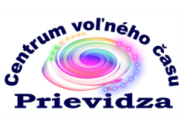 e-mail: cvcprievidza@gmail.com tel. 046/543 24 70 www.cvcpd.skŽiadosť o odhlásenie zo záujmového útvaru v školskom roku 2022/2023Dolu podpísaný zákonný zástupca.....................................................................dieťaťa.................................................................nar. ........................................bytom.................................................................................................................,žiadam o odhlásenie dieťaťa zo záujmového útvaru(názov)................................................................................................................v dňoch...............................................................................................................Dôvodom nenastúpenia dieťaťa je .................................................................................................................................................................................................(ak je dôvodom choroba, prikladám lekárske potvrdenie)V Prievidzi, dňa..............................	 Podpis zák. zástupcu...............................						 tel. kontakt ..............................................